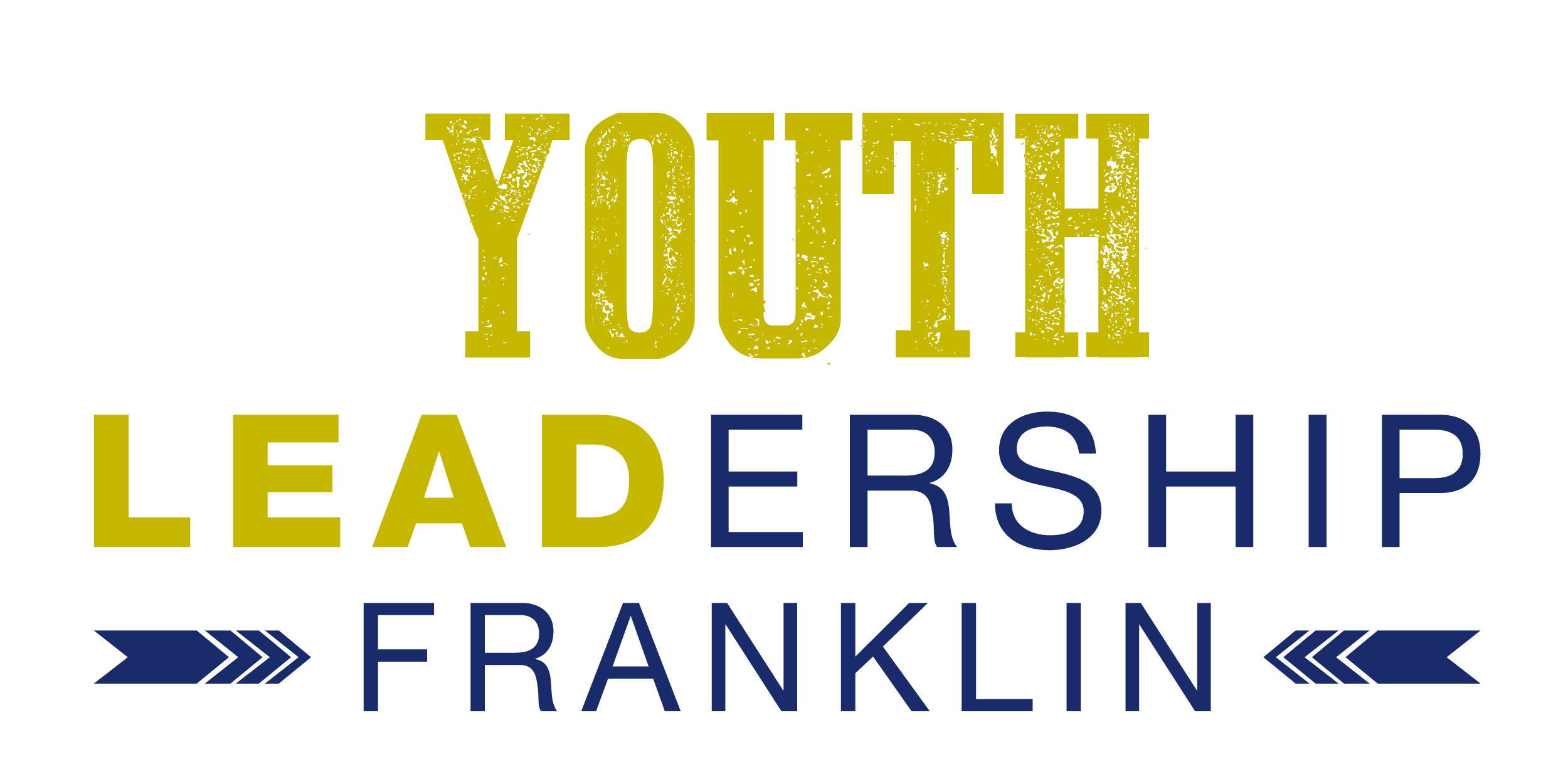 2018 Scholarship ApplicationPurpose:  To help a Youth Leadership Franklin Program Graduate undergraduate studies.The Award:  The selected student will receive a one (1) year, $1,000 Scholarship (paid after the recipient provides proof of enrollment), payable to the college or institution of higher education in which they are enrolled.Requirements:Be a graduating high school senior residing in Williamson County.Have graduated from the Youth Leadership Franklin program in 2015, 2016 or 2017Provide Proof of Acceptance to a college or institution of higher learning of his or her choice, and attend as a full-time student.Complete a one-page essay (typed, double spaced) on “What specific activity/experience from the Youth Leadership Franklin Program impacted you the most? How have you used that experience in your life since YLF graduation and plans for the future?”Complete this application with signature.Return application along with essay, postmarked no later than July 1, 2018 to:Youth Leadership Franklin Scholarship Committeec/o Kristi Ransom, YLF President 1320 West Main-Suite 125Franklin, TN  37064I certify that the information provided in this document and attachments is true and that I have not withheld pertinent information.		Signature of Applicant					DatePlease direct all questions to dianeg@williamson-tn.org  